Supplementary materialSupplementary 1. PRISMA checklist Supplementary 2. Additional information on inclusion criteria and search details of Orygen Evidence Finder The aim of the search strategy for the Orygen Evidence Finder was to identify all trials, and reviews of trials, investigating any intervention strategy aiming to prevent or treat a number of mental health conditions (or emerging conditions) in young people, compared to a control/comparison condition. The search terms were constructed for each condition (i.e. anxiety disorders, psychotic disorders etc) for each database, and standard inclusion criteria were adopted across all studies, except for mental health condition which was unique. The current review identified all trials within the depression and anxiety categories, and adopted unique inclusion/exclusion criteria within the studies identified. These unique inclusion/exclusion are detailed in the main paper. Below are further details of the broader search strategy and inclusion/exclusion from the Orygen Evidence Finder. For brevity, an example from the Ovid Medline database is provided and details of each database can be provided on request, or readers can refer to the primary paper detailing the method adopted by the Orygen Evidence Finder: De Silva, S., Bailey, A. P., Parker, A. G., Montague, A. E., & Hetrick, S. E. (2018). Open‐access evidence database of controlled trials and systematic reviews in youth mental health. Early Intervention in Psychiatry, 12(3), 474-477.Inclusion criteria depression conditions: 1. Depression definition used throughoutDepression diagnosis established according to DSM/ICD or other classification system e.g., Major Depressive Disorder, dysthymia etc.Depression symptoms measured on a self-report or observer-rated depression symptom/severity scale.Depression risk factors e.g., familial risk, history of significant life event etc.2.a Participants: AgeInclude trials of children, adolescents, young people (or related descriptor), where:mean age of at least one group is  6 AND < 26 years. IF mean age is not reported, use:median OR range (min & max is within above age range), OR where authors use a youth-related sample or population descriptor.Exclude:mean age < 6 OR  26 years.age can’t be determined (i.e. age AND youth-related descriptor, not reported)2.b Participants: Depression status at recruitmentUniversal Prevention, include trials recruiting: healthy young people with no known depression risk factors, OR entire populations regardless of depression risk (e.g., schools, communities)At-Risk Prevention/Treatment, include trials recruiting:young people with any known risk factor for depression*young people with any level of depression symptoms, excluding established diagnosisDisorder Established Treatment, include trials recruiting:young people with an established depression diagnosis Treatment Resistant, include trials recruiting: young people with at least 1 previously unsuccessful depression intervention*Relapse Prevention, include trials recruiting: young people who have recovered or responded to a previous depression intervention*Comorbid/co-occurring conditions, include trials recruiting:young people with depression risk, symptoms or diagnosis AND a comorbid/co-occurring mental health disorder, symptom or risk factor.Comorbid recruitment must be from a mapping disorder category (depression, anxiety, bipolar, eating disorders, substance use, psychosis) Exclude trials explicitly recruiting young people on the basis of any:primary physiological/medical condition (e.g., hyperthyroidism, cardio-vascular disease etc.), neurodevelopmental disorder (e.g., intellectual disability, ADHD, autism etc.), or pregnancy (e.g., pre/post/peri-natal).Note: Other non-recruitment comorbidities that may be present at baseline are not exclusionary, so long as they are NOT the basis for recruitment.* = author definition accepted3. Study designIntervention trials. Include:randomised controlled/comparative trial (RCT), OR non-randomised controlled/comparative trial (aka controlled clinical trial, CCT),including parallel, cluster and cross-over RCT/CCT designs. Participants must be purposefully assigned to at least two conditions, AND be drawn from the same target population/group.Exclude the following designs:cohort, case-control, single-group pre-post, historical control & chart review, OR where youth from different pops. are compared (depression vs. healthy control)Systematic reviews of intervention trials. Include reviews that:include intervention trials meeting all mapping inclusion criteria, ANDreport a search strategy (incl. search terms AND search databases), OR where the review is described as a "systematic review" or "meta-analysis”. IF both adult AND youth trials are included, a synthesis of youth trials must be reported (e.g., narrative subsection, meta-analysis subgroup).IF both RCT/CCTs AND other designs (e.g., uncontrolled studies) are included, a synthesis of RCT/CCTs must be reported.4. InterventionInclude trials of any psychological, biological, complementary & alternative, service delivery & improvement OR other intervention strategy:broadly aimed at reducing risk for, preventing, or treating depression*, ANDdelivered to young people, OR delivered to people/services/communities involved in supporting young peopleExclude:non-intervention studies5. ComparisonInclude trials comparing an intervention to any:control condition (wait-list, no-treatment, placebo etc.), without limit, AND/ORcomparison condition, including interventions, without limit.Exclude trials:without a control/comparison condition6. OutcomesInclude trials reporting:any depression outcomes (e.g., diagnosis, symptom/severity scales etc.), ANDyoung person-specific (outcomes reported by them, or by others, about them)Exclude studies where:no depression outcomes are identified/reported (e.g., protocols, cost-effectiveness analyses or conference abstracts with no outcomes reported),no young person outcomes are reported (e.g., parent/clinician attitudes)7. OtherInclude:conference proceedings, letters to the editor and other publications reporting trials or reviews, so long as sufficient information is reported to fulfill all inclusion criteria, notably reporting of outcome data.secondary publications reporting new outcomes not previously reported in the primary publication (e.g., 6-month follow-up data, other depression outcomes not previously reported)Exclude:non-English language publicationsdissertations, book chapters and other non-peer reviewed reportssecondary pubs/duplicate records where no new outcome data is reportedInclusion criteria anxiety conditions: 1. Anxiety definition used throughoutAnxiety diagnosis established according to DSM/ICD or other classification system. Included disorder categories are based on DSM-IV-TR (current at time evidence map was created): Social Anxiety Disorder, Generalised Anxiety Disorder, Specific Phobia, Panic Disorder, Acute Stress Disorder, Obsessive Compulsive Disorder, Post-Traumatic Stress Disorder.Anxiety symptoms measured on a self-report or observer-rated anxiety symptom/severity scale.Anxiety risk factors e.g., familial risk, history of significant life event etc.2.a Participants: AgeInclude trials of children, adolescents, young people (or related descriptor), where:mean age of at least one group is  6 AND < 26 years. IF mean age is not reported, use:median OR range (min & max is within above age range), OR where authors use a youth-related sample or population descriptor.Exclude:mean age < 6 OR  26 years.age can’t be determined (i.e. age AND youth-related descriptor, not reported)2.b Participants: Anxiety status at recruitmentUniversal Prevention, include trials recruiting: healthy young people with no known anxiety risk factors, OR entire populations regardless of anxiety risk (e.g., schools, communities)At-Risk Prevention/Treatment, include trials recruiting:young people with any known risk factor for anxiety*young people with any level of anxiety symptoms, excluding established diagnosisDisorder Established Treatment, include trials recruiting:young people with an established anxiety diagnosis Treatment Resistant, include trials recruiting: young people with at least 1 previously unsuccessful anxiety intervention*Relapse Prevention, include trials recruiting: young people who have recovered or responded to a previous anxiety intervention*Comorbid/co-occurring conditions, include trials recruiting:young people with anxiety risk, symptoms or diagnosis AND a comorbid/co-occurring mental health disorder, symptom or risk factor.Comorbid recruitment must be from a mapping disorder category (depression, suicide/self-harm, bipolar, eating disorders, substance use, psychosis) Exclude trials explicitly recruiting young people on the basis of any:primary physiological/medical condition (e.g., hyperthyroidism, cardio-vascular disease etc.), neurodevelopmental disorder (e.g., intellectual disability, ADHD, autism etc.), or pregnancy (e.g., pre/post/peri-natal).Note: Other non-recruitment comorbidities that may be present at baseline are not exclusionary, so long as they are NOT the basis for recruitment.* = author definition accepted3. Study designIntervention trials. Include:randomised controlled/comparative trial (RCT), OR non-randomised controlled/comparative trial (aka controlled clinical trial, CCT),including parallel, cluster and cross-over RCT/CCT designs. Participants must be purposefully assigned to at least two conditions, AND be drawn from the same target population/group.Exclude the following designs:cohort, case-control, single-group pre-post, historical control & chart review, OR where youth from different pops. are compared (anxiety vs. healthy control)Systematic reviews of intervention trials. Include reviews that:include intervention trials meeting all mapping inclusion criteria, ANDreport a search strategy (incl. search terms AND search databases), OR where the review is described as a "systematic review" or "meta-analysis”. IF both adult AND youth trials are included, a synthesis of youth trials must be reported (e.g., narrative subsection, meta-analysis subgroup).IF both RCT/CCTs AND other designs (e.g., uncontrolled studies) are included, a synthesis of RCT/CCTs must be reported.4. InterventionInclude trials of any psychological, biological, complementary & alternative, service delivery & improvement OR other intervention strategy:broadly aimed at reducing risk for, preventing, or treating anxiety*, ANDdelivered to young people, OR delivered to people/services/communities involved in supporting young peopleExclude:non-intervention studies5. ComparisonInclude trials comparing an intervention to any:control condition (wait-list, no-treatment, placebo etc.), without limit, AND/ORcomparison condition, including interventions, without limit.Exclude trials:without a control/comparison condition6. OutcomesInclude trials reporting:any anxiety outcomes (e.g., diagnosis, symptom/severity scales etc.), ANDyoung person-specific (outcomes reported by them, or by others, about them)Exclude studies where:no anxiety outcomes are identified/reported (e.g., protocols, cost-effectiveness analyses or conference abstracts with no outcomes reported),no young person outcomes are reported (e.g., parent/clinician attitudes)7. OtherInclude:conference proceedings, letters to the editor and other publications reporting trials or reviews, so long as sufficient information is reported to fulfill all inclusion criteria, notably reporting of outcome data.secondary publications reporting new outcomes not previously reported in the primary publication (e.g., 6-month follow-up data, other anxiety outcomes not previously reported)Exclude:non-English language publicationsdissertations, book chapters and other non-peer reviewed reportssecondary pubs/duplicate records where no new outcome data is reportedSearch syntax for Medline depressive conditions Search syntax for Medline anxiety conditions  Relevant subject headings for each database were used where appropriate. Additional searching included all reference lists of included systematic reviews and meta-analyses that were hand-searched for studies relevant to the map.Supplementary 3. Characteristics of included studies Supplementary 4: References of included studiesBernal-Manrique, K. N., García-Martín, M. B., & Ruiz, F. J. (2020). Effect of acceptance and commitment therapy in improving interpersonal skills in adolescents: A randomized waitlist control trial. Journal of Contextual Behavioral Science, 17, 86-94. De Voogd, E. L., De Hullu, E., Burnett Heyes, S., Blackwell, S. E., Wiers, R. W., & Salemink, E. (2017a). Imagine the bright side of life: A randomized controlled trial of two types of interpretation bias modification procedure targeting adolescent anxiety and depression. PLoS One, 12(7), e0181147. De Voogd, E. L., Wiers, R. W., & Salemink, E. (2017b). Online visual search attentional bias modification for adolescents with heightened anxiety and depressive symptoms: A randomized controlled trial. Behaviour Research and Therapy, 92, 57-67.Grol, M., Schwenzfeier, A. K., Stricker, J., Booth, C., Temple-McCune, A., Derakshan, N., ... & Fox, E. (2018). The worrying mind in control: An investigation of adaptive working memory training and cognitive bias modification in worry-prone individuals.  Behaviour Research and Therapy, 103, 1-11. Idsoe, T., Keles, S., Olseth, A. R., & Ogden, T. (2019). Cognitive behavioral treatment for depressed adolescents: results from a cluster randomized controlled trial of a group course. BMC Psychiatry, 19(1), 1-17.Kauer, S. D., Reid, S. C., Crooke, A. H. D., Khor, A., Hearps, S. J. C., Jorm, A. F., ... & Patton, G. (2012). Self-monitoring using mobile phones in the early stages of adolescent depression: randomized controlled trial. Journal of Medical Internet Research, 14(3), e67. Kocovski, N. L., Fleming, J. E., Blackie, R. A., MacKenzie, M. B., & Rose, A. L. (2019). Self-help for social anxiety: Randomized controlled trial comparing a mindfulness and acceptance-based approach with a control group. Behavior Therapy, 50(4), 696-709. LaFreniere, L. S., & Newman, M. G. (2016). A brief ecological momentary intervention for generalized anxiety disorder: A randomized controlled trial of the Worry Outcome Journal. Depression and Anxiety, 33(9), 829-839. Lytle, R. A., Hazlett-Stevens, H., & Borkovec, T. D. (2002). Efficacy of eye movement desensitization in the treatment of cognitive intrusions related to a past stressful event. Journal of Anxiety Disorders, 16(3), 273-288.McDermott, K. A., & Cougle, J. R. (2021). Disengagement training for the treatment of pathological worry: A preliminary test. Behavior Therapy, 52(1), 86-98. McEvoy, P. M., Graville, R., Hayes, S., Kane, R. T., & Foster, J. K. (2017). Mechanisms of change during attention training and mindfulness in high trait-anxious individuals: A randomized controlled study. Behavior Therapy, 48(5), 678-694. McIndoo, C. C., File, A. A., Preddy, T., Clark, C. G., & Hopko, D. R. (2016). Mindfulness-based therapy and behavioral activation: a randomized controlled trial with depressed college students. Behaviour Research & Therapy, 77, 118-128. McIntosh, C., & Crino, R. (2013). Towards a unified worry exposure protocol for generalised anxiety disorder: A pilot study. Behaviour Change, 30(3), 210-225.Modini, M., & Abbott, M. J. (2018). Banning pre-event rumination in social anxiety: A preliminary randomized trial. Journal of Behavior Therapy and Experimental Psychiatry, 61, 72-79. Modini, M., & Abbott, M. J. (2017). Negative rumination in social anxiety: A randomised trial investigating the effects of a brief intervention on cognitive processes before, during and after a social situation. Journal of Behavior Therapy and Experimental Psychiatry, 55, 73-80.Mogoaşe, C., Brăilean, A., & David, D. (2013). Can concreteness training alone reduce depressive symptoms? A randomized pilot study using an internet-delivered protocol. Cognitive Therapy and Research, 37(4), 704-712.Norr, A. M., Allan, N. P., Macatee, R. J., Keough, M. E., & Schmidt, N. B. (2014). The effects of an anxiety sensitivity intervention on anxiety, depression, and worry: Mediation through affect tolerances. Behaviour Research and Therapy, 59, 12-19.Richards, D., Timulak, L., Rashleigh, C., McLoughlin, O., Colla, A., Joyce, C., ... & Anderson-Gibbons, M. (2016). Effectiveness of an internet-delivered intervention for generalized anxiety disorder in routine care: a randomised controlled trial in a student population. Internet Interventions, 6, 80-88.Sass, S. M., Evans, T. C., Xiong, K., Mirghassemi, F., & Tran, H. (2017). Attention training to pleasant stimuli in anxiety. Biological Psychology, 122, 80-92.Short, N. A., & Schmidt, N. B. (2020). Developing and testing a novel, computerized insomnia and anxiety intervention to reduce safety aids among an at-risk student sample: A randomized controlled trial. Behavior Therapy, 51(1), 149-161. Skodzik, T., Adelt, M. H., Nossek, V. A., Kuck, S. T., & Ehring, T. (2018). Does a novel training in mental imagery reduce pathological worry?. Behaviour Research and Therapy, 109, 56-67.Teng, M.-H., Hou, Y.-M., Chang, S.-H., & Cheng, H.-J. (2019). Home-delivered attention bias modification training via smartphone to improve attention control in sub-clinical generalized anxiety disorder: A randomized, controlled multi-session experiment. Journal of Affective Disorders, 246, 444-451. Topper, M., Emmelkamp, P. M., Watkins, E., & Ehring, T. (2017). Prevention of anxiety disorders and depression by targeting excessive worry and rumination in adolescents and young adults: A randomized controlled trial. Behaviour research and therapy, 90, 123-136.Vrijsen, J. N., Dainer-Best, J., Witcraft, S. M., Papini, S., Hertel, P., Beevers, C. G., ... & Smits, J. A. (2019). Effect of cognitive bias modification-memory on depressive symptoms and autobiographical memory bias: Two independent studies in high-ruminating and dysphoric samples. Cognition and Emotion, 33(2), 288-304. Wilkinson, P. O., & Goodyer, I. M. (2008). The effects of cognitive-behavioural therapy on mood-related ruminative response style in depressed adolescents. Child and Adolescent Psychiatry and Mental Health, 2(1), 1-10.Wong, D. F. K., Ng, T. K., Zhuang, X. Y., Wong, P. W., Leung, J. T., Cheung, I. K. M., & Kendall, P. C. (2020). Cognitive-behavior therapy with and without parental involvement for anxious Chinese adolescents: A randomized controlled trial. Journal of Family Psychology, 34(3), 353.Yang, W., Zhang, J. X., Ding, Z., & Xiao, L. (2016). Attention bias modification treatment for adolescents with major depression: A randomized controlled trial. Journal of the American Academy of Child & Adolescent Psychiatry, 55(3), 208-218. Zemestani, M., Davoodi, I., Honarmand, M. M., Zargar, Y., & Ottaviani, C. (2016). Comparative effects of group metacognitive therapy versus behavioural activation in moderately depressed students. Journal of Mental Health, 25(6), 479-485.Supplementary 5. Funnel plot of standard error by Hedges' g in observed and imputed studies examining the effect of active treatment compared with control conditions on RNT, depression and anxiety outcomes at post-test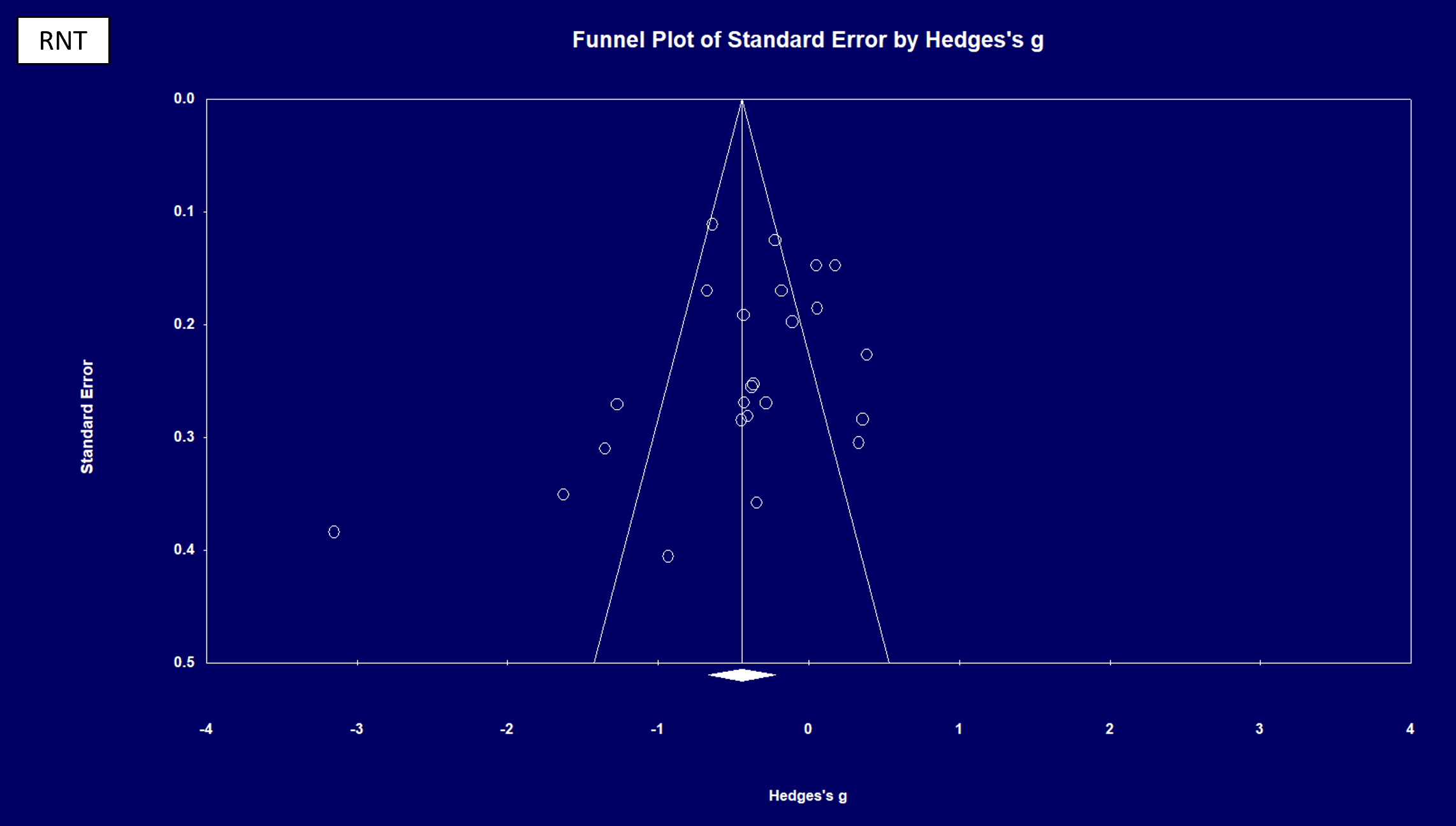 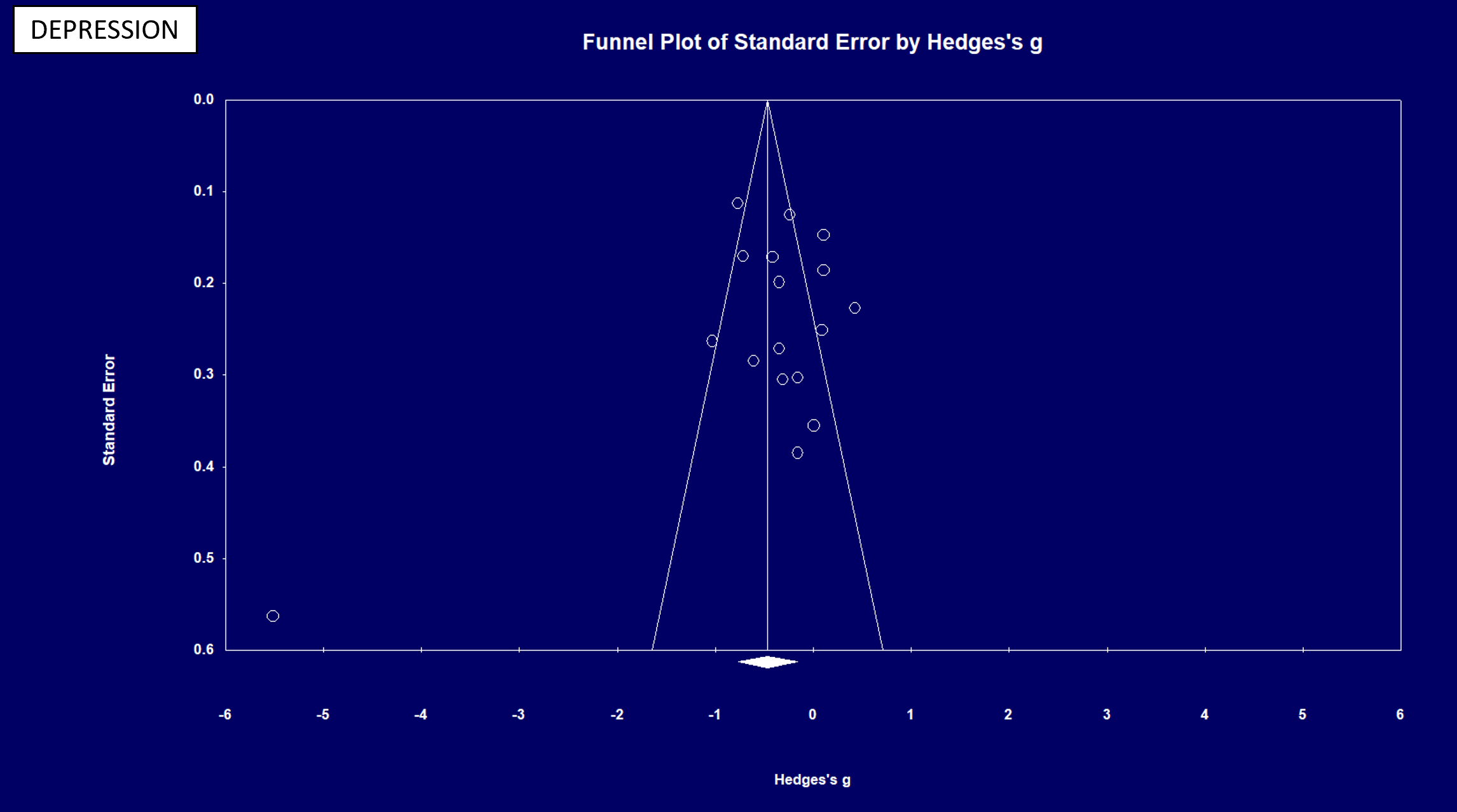 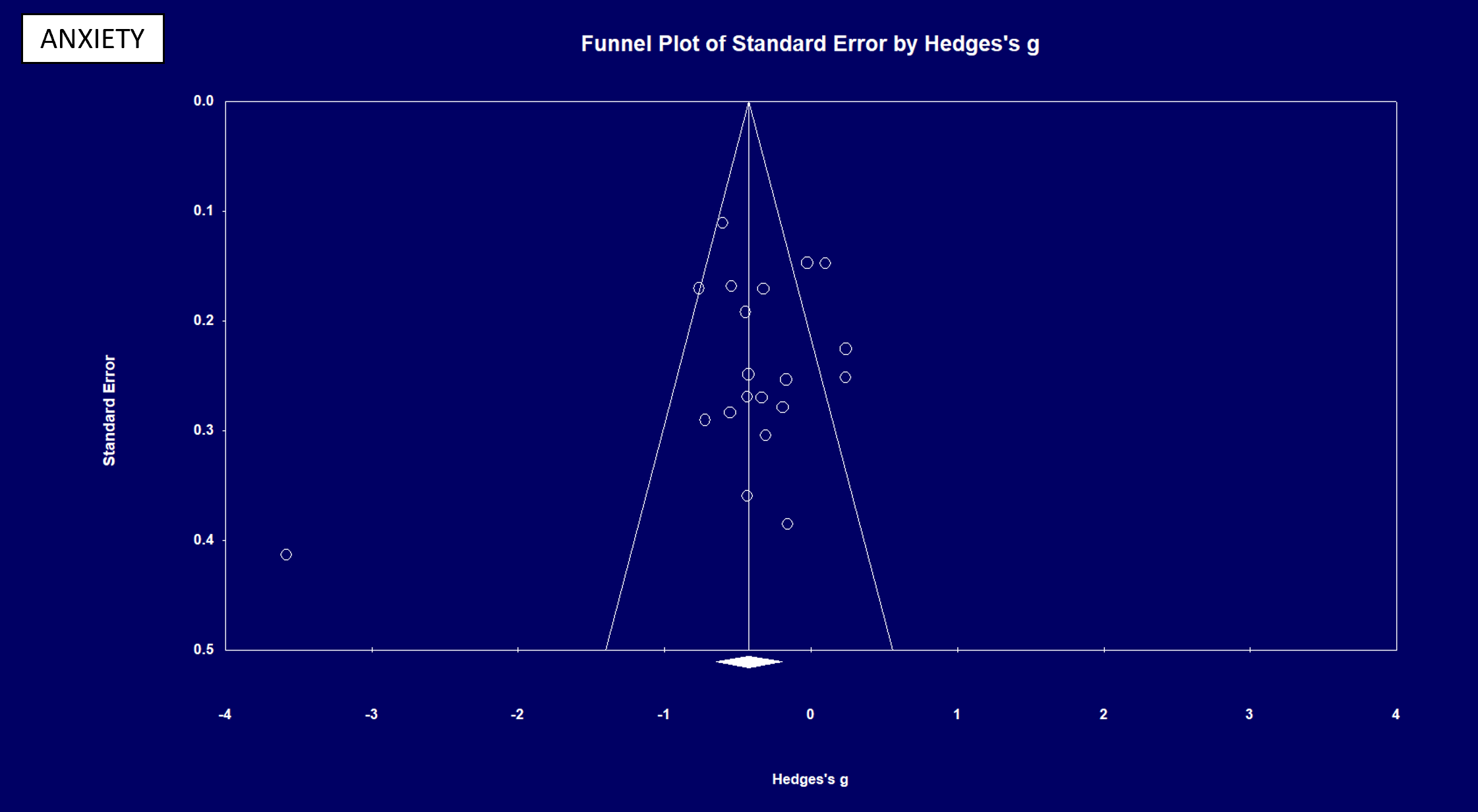 Supplementary 4. Meta regression results with outlier trial (Zemestani et al., 2016) included Supplementary 5. Risk of bias rating for each trial Supplementary 6. Sensitivity analyses of subgroup comparisons between process and content focused interventions re-coding attention bias modification Section/topic #Checklist item Reported on page #TITLE TITLE TITLE Title 1Identify the report as a systematic review, meta-analysis, or both. 1ABSTRACT ABSTRACT ABSTRACT Structured summary 2Provide a structured summary including, as applicable: background; objectives; data sources; study eligibility criteria, participants, and interventions; study appraisal and synthesis methods; results; limitations; conclusions and implications of key findings; systematic review registration number. 2INTRODUCTION INTRODUCTION INTRODUCTION Rationale 3Describe the rationale for the review in the context of what is already known. 3-6Objectives 4Provide an explicit statement of questions being addressed with reference to participants, interventions, comparisons, outcomes, and study design (PICOS). 7METHODS METHODS METHODS Protocol and registration 5Indicate if a review protocol exists, if and where it can be accessed (e.g., Web address), and, if available, provide registration information including registration number. 7Eligibility criteria 6Specify study characteristics (e.g., PICOS, length of follow-up) and report characteristics (e.g., years considered, language, publication status) used as criteria for eligibility, giving rationale. 7-8Information sources 7Describe all information sources (e.g., databases with dates of coverage, contact with study authors to identify additional studies) in the search and date last searched. 7Search 8Present full electronic search strategy for at least one database, including any limits used, such that it could be repeated. 7, supplementaryStudy selection 9State the process for selecting studies (i.e., screening, eligibility, included in systematic review, and, if applicable, included in the meta-analysis). 7Data collection process 10Describe method of data extraction from reports (e.g., piloted forms, independently, in duplicate) and any processes for obtaining and confirming data from investigators. 7-8Data items 11List and define all variables for which data were sought (e.g., PICOS, funding sources) and any assumptions and simplifications made. 7-8Risk of bias in individual studies 12Describe methods used for assessing risk of bias of individual studies (including specification of whether this was done at the study or outcome level), and how this information is to be used in any data synthesis. 9Summary measures 13State the principal summary measures (e.g., risk ratio, difference in means). 8Synthesis of results 14Describe the methods of handling data and combining results of studies, if done, including measures of consistency (e.g., I2) for each meta-analysis. 8Risk of bias across studies 15Specify any assessment of risk of bias that may affect the cumulative evidence (e.g., publication bias, selective reporting within studies). 9Additional analyses 16Describe methods of additional analyses (e.g., sensitivity or subgroup analyses, meta-regression), if done, indicating which were pre-specified. 8RESULTS Study selection 17Give numbers of studies screened, assessed for eligibility, and included in the review, with reasons for exclusions at each stage, ideally with a flow diagram. 9-10Study characteristics 18For each study, present characteristics for which data were extracted (e.g., study size, PICOS, follow-up period) and provide the citations. 9, supplementary Risk of bias within studies 19Present data on risk of bias of each study and, if available, any outcome level assessment (see item 12). 10Results of individual studies 20For all outcomes considered (benefits or harms), present, for each study: (a) simple summary data for each intervention group (b) effect estimates and confidence intervals, ideally with a forest plot. 10-11, SupplementarySynthesis of results 21Present results of each meta-analysis done, including confidence intervals and measures of consistency. 10Risk of bias across studies 22Present results of any assessment of risk of bias across studies (see Item 15). 11Additional analysis 23Give results of additional analyses, if done (e.g., sensitivity or subgroup analyses, meta-regression [see Item 16]). 10-11DISCUSSION Summary of evidence 24Summarize the main findings including the strength of evidence for each main outcome; consider their relevance to key groups (e.g., healthcare providers, users, and policy makers). 12-15Limitations 25Discuss limitations at study and outcome level (e.g., risk of bias), and at review-level (e.g., incomplete retrieval of identified research, reporting bias). 15-16Conclusions 26Provide a general interpretation of the results in the context of other evidence, and implications for future research. 16FUNDING Funding 27Describe sources of funding for the systematic review and other support (e.g., supply of data); role of funders for the systematic review. 16#Query 1*Depression/ or *Depressive Disorder/ or *Depressive Disorder, Major/ or *Dysthymic Disorder/ or *Mood Disorders/2clinical trial.pt.3clinical trial*.ti. or clinical trial*.ab. or clinical trial/ or clinical trial*.rn.4random*.ti. or random*.ab. or random*/ or random*.rn.5placebo*.ti. or placebo*.ab.6groups.ti. or groups.ab.7meta-analysis.pt.8meta-analysis.ti. or meta-analysis.ab. or meta-analysis/ or meta-analysis.rn.9(meta-anal* or metaanal* or meta analy*).ti. or (meta-anal* or metaanal* or meta analy*).ab.10review.pt.11systematic review.ti. or systematic review.ab.12guideline.pt.13exp Guideline/14Health Planning Guidelines/15guideline*.ti. or guideline*.ab.16consensus.ti. or consensus.ab.17or/2-16181 and 1719Adolescent/20Adult/2119 or 202218 and 2123Adolescent/ or Adult/ or exp Infant/ or exp Child/ or exp Aged/ or Middle Aged/2418 not 232522 or 2426limit 25 to english27limit 26 to yr=""#Query 1Anxiety/ or exp Anxiety Disorders/2clinical trial.pt.3clinical trial*.ti. or clinical trial*.ab. or clinical trial/ or clinical trial*.rn.4random*.ti. or random*.ab. or random*.rn.5placebo*.ti. or placebo*.ab.6or/2-57meta-analysis.pt.8meta-analysis.ti. or meta-analysis.ab. or meta-analysis/ or meta-analysis.rn.9(meta-anal* or metaanal* or meta analy*).ti. or (meta-anal* or metaanal* or meta analy*).ab.10review.pt.11systematic review.ti. or systematic review.ab.12or/7-1113guideline.pt.14exp Guideline/15Health Planning Guidelines/16guideline*.ti. or guideline*.ab.17consensus.ti. or consensus.ab.18or/13-17196 or 12 or 18201 and 1921exp child/22Adolescent/23Adult/24or/21-232520 and 2426Adolescent/ or Adult/ or exp Infant/ or exp Child/ or exp Aged/ or Middle Aged/2720 not 262825 or 2729exp Animals/30exp Humans/3129 not 303228 not 3133limit 32 to english34limit 33 to yr=""Authors and country PopulationPopulationPopulationPopulationStudy designStudy designStudy designStudy designInterventionInterventionInterventionAuthors and country Sample sizeDemographics Clinical condition Recruitment contextType Comparisons TimepointsOutcome measure Type and delivery RNT or non-RNT focused Process or content focused Bernal-Manrique et al (2020)Columbia 42Age: 14.52(1.67)%Female: 71%Elevated depression and anxiety School Clinical trial Waitlist controlPre, postRNT: PTQ-CDepression:  DASS – 21Anxiety: NAMode: Group Length: 3 sessions Treatment: RNT-focused ACT RNT-focusedProcess deVoogd et al (2017a)The Netherlands150Age:15.68(1.33)%Female: 63%Elevated depression and anxiety SchoolExperimental study Active control; Neutral controlPre, 4-week post, 3-month FU, 6-month FUDepression: CDIAnxiety: SCARED
RNT: PTQMode: Computerised self-guidedLength: 8 sessionsTreatment: ABMRNT-focusedContentdeVoogd et al (2017b)United Kingdom121Age: 14.45(1.53)%Female: 66.7%Elevated depression and anxiety SchoolExperimental study Active control; Neutral controlPre, 4-week post, 3-month FU, 6-month FUDepression: CDIAnxiety: SCARED
RNT: PTQMode: Computerised self-guidedLength: 8 sessionsTreatment: AMBRNT-focusedContentGrol et al (2018)United Kingdom81Age: 23.17(4.01)%Female: 86.7%Elevated depression and anxiety UniversityExperimental study Active control;Sham trainingPre, 11-day postAnxiety: STAI-T
RNT: PSWQMode: Computerised self-guidedLength: 10 sessionsTreatment: ABMRNT-focusedContentIdsoe et al (2019)Norway228Age: 16·70(1·14)%Female: 88%Elevated depression and anxiety CommunityClinical trial Treatment as usualScreening, Pre-test, Post-testAnxiety: CES-D
RNT: RRSMode: GroupLength: 8 sessionsTreatment: CBT Non RNT-focusedContentKauer et al (2012)Australia118Age: 17.95(3.20)%Female: 73%Clinical depressionCommunityClinical trial Active controlPre, post, 6-week FUDepression: DASS-D
RNT: RRSMode: MobileLength: Continuous access (between 2-4 weeks)Treatment: Self-monitoringNon RNT-focusedContentKocovski et al (2019)Canada152Age: 23.95(6.72)%Female: 73.68%Elevated depression and anxiety CommunityClinical trial Waitlist controlPre, post, 6-week FUDepression: BDI-IIAnxiety: LSAS, SPIN, SA-AAQ-SF
RNT: PEPI, CFQMode: Self-help bookLength: Continuous accessTreatment: ACTRNT-focusedProcessLaFreniere and Newman (2016)USA51Age: 18.86 (1.07)%Female: 84%Clinical anxietyUniversityClinical trial Active controlPre, 10-day post, 20-day FUAnxiety: GAD Questionnairefor DSM-IV
RNT: PSWQ, MCQMode: MobileLength: Continuous access (10 days)Treatment: Worry monitoringRNT-focusedContentLytle et al (2002)USA48Age: 18.89(1.64)%Female: 75%Elevated depression and anxiety UniversityExperimental study Active controlPre, postDepression: BDI-IIAnxiety: STAI-T
RNT: PSWQMode: Clinician deliveredLength: 1 sessionTreatment: EMDRRNT-focusedContentMcDermott & Cougle (2021)50Age: 19.02(1.64)%Female: 92%Elevated  anxietyUniversity Experimental study Waitlist Pre, postDepression: BDI-IIAnxiety: DASS-ARNT: 
PSQW, DERS Worry, WDQMode: Computerised self-guidedLength: 6 sessionsTreatment: Worry disengagement trainingRNT-focusedProcess McEvoy et al (2017)Australia81Age: 23.60(7.66)%Female: 80.2%Elevated depression and anxiety UniversityExperimental studyActive controlPre, postAnxiety: STICSA
RNT: UTSMode: Computerised self-guidedLength: 1 sessionTreatment: Attention training; MindfulnessRNT-focusedProcessMcIndoo et al (2016)USA50Age: 19.20(1.67)%Female: 62%Elevated depression and anxiety UniversityClinical trial Waitlist controlPre, post, 1-month FUDepression: BDI-II, HAM-DAnxiety: BAI
RNT: RRSMode: Clinician deliveredLength: 4 sessionsTreatment:BA;MindfulnessRNT-focusedNon RNT-focusedProcessMcIntosh and Crino (2013)Australia9Age: 22.56(6.64)%Female: 80.2%Elevated depression and anxiety UniversityPilot trial Active controlPre, post, 3-month follow-upDepression: DASS
RNT: PSWQMode: Clinician delivered Length: 4 sessionsTreatment: CBT exposure therapyRNT-focusedContentModini and Abbott (2018)Australia53Age: 23.95(6.72)%Female: 67.9%Clinical anxietyUniversityPilot trialNon-active controlPre, day 1-4, postAnxiety:  SARRNT: TQMode: Computerised self-guidedLength: 1 sessionTreatment: MindfulnessRNT-focusedProcessModini and Abbott (2017)Australia49Age: 19.89(3.66)%Female: 75%Clinical anxietyUniversityPilot trialNon-active controlPre, post, 1-week FU Anxiety:  SARRNT: AFQ; TQMode: Clinician deliveredLength: 1 sessionTreatment: CBTRNT-focusedContentMogoase et al (2013)Romania42Age: 22.87(4.27)%Female: 95%Elevated depression and anxiety UniversityPilot trialWaitlist controlPre, postDepression: BDI-IIRNT: RRSMode: Computerised self-guidedLength: 7 sessionsTreatment: Concreteness training RNT-focusedProcessNorr et al (2014)USA104Age: 18.90(1.42)%Female: 83.7%Elevated depression and anxiety UniversityClinical trial Active controlPre, 1-week post, 1-month FUDepression: BDI-IIAnxiety: ASI-3; BAIRNT: PSWQMode: Clinician deliveredLength: 1 sessionTreatment: Anxiety sensitivity trainingNon RNT-focusedContentRichards et al (2014)Ireland137Age: 23.82(7.05)%Female: 77%Elevated depression and anxiety UniversityClinical trial Waitlist controlPre, post, 3-month FUDepression: BDI-IIAnxiety: GAD-7RNT: PSWQMode: Computerised self-guidedLength: Continuous access (6 weeks)Treatment: CBTNon RNT-focusedContentSass et al (2017)USA41Age: 19.80(2.40)%Female: 70.7%Elevated depression and anxiety UniversityExperimental study Placebo controlPre, postDepression:MASQ-ADAnxiety: MASQ-AD
RNT: PSWQMode: Computerised self-guidedLength: 1 sessionTreatment: ABMRNT-focusedContentShort & Schmidt (2020)61Age: 19.43 (2.04)%Female: 84%Elevated anxiety University Experimental study Active control Pre, post, 1 month FUAnxiety:BAIRNT:PSQWMode: Computerised self-guidedLength: 1 session Treatment: CBT for Insomnia Non-RNT focusedContent Skodzik et al (2018)Germany112Age: 22.02(3.38)%Female: 84.8%Elevated depression and anxiety UniversityExperimental studyWaitlist controlPre, post, 5-week FU Depression: PHQ-9Anxiety: STAI-T, BAI
RNT: PSWQMode: Computerised self-guidedLength: Continuous access (7 days)Treatment: Mental imagery trainingRNT-focusedProcessTeng et al (2019)Taiwan82Age: 21.47(NR)%Female: 74%Elevated depression and anxiety CommunityExperimental studyWaitlist controlPre, during at weeks 2-4, FU Depression: BDI-IIAnxiety: STAI-T, BAI
RNT: PSWQMode: MobileLength: 12 sessionsTreatment: ABMRNT-focusedContentTopper et al (2017)The Netherlands251Age: 17.45(2.09)%Female: 83.63%Elevated depression and anxiety UniversityClinical trial Waitlist controlPre, post, 3-month and 12-month FUDepression: BDI-II; PHQ-9Anxiety: MASQ-AD-30; GAD-Q-IV
RNT: PSWQ; RRS; PTQMode: OnlineLength: 6 sessionsTreatment: RFCBTRNT-focusedProcessVrijsen et al (2019)The Netherlands201Age: 19(1.30)%Female: 84%Elevated depression and anxiety UniversityExperimental studyNeutral controlPre, postDepression: BDI-IIAnxiety: BAI
RNT: RRS; MSRIMode: Computerised self-guidedLength: 2 sessionsTreatment: ABMRNT-focusedContentWilkinson and Goodyer (2008)United Kingdom61Age: 15.13(1.07)%Female: 70.5%Clinical depressionOutpatient clinicClinical trial Treatment as usualPre, 12-week post, 30-week FUDepression: MFQRNT: RDQMode: Clinician deliveredLength: 28 sessionsTreatment: CBT;CBT + SSRINon RNT-focusedContentWong et al (2020)136Age: 12-14: 28.1%15-16: 44.4%17-19: 33.3%%Female: 56.6% Elevated anxiety School Clinical trial Active control Pre, post, 6-month FUAnxiety: HADS-A RNT: 
CERQ-RuminationMode: Clinician delivered Length: 6 sessionsTreatment: CBTNon RNT-focusedContentYang et al (2016)China45Age: 15.09(1.51)%Female: 45.4%Elevated depression and anxiety SchoolClinical trial Neutral controlPre-training, post-neutral ABM, 7-week follow up, pre-positive ABM, post-positive ABMDepression: HAM-D; CES-DAnxiety: STAI-T RNT: RRSMode: Computerised self-guidedLength: 8 sessionsTreatment: ABMRNT-focusedContentZemenstani et al (2016)Iran61Age: 24.42(NR)%Female: 60%Clinical depressionUniversityClinical trial Waitlist controlPre, post, 3-month FUDepression: BDI-IIAnxiety: BAI 
RNT: CERQ Mode: GroupLength: 8 sessionsTreatment: MCT; BARNT-focusedProcessRelationship with RNTRelationship with RNTSlope coefficient  Standard error (95% CI)Z-value p-valueRNT focused interventionsRNT focused interventionsDepression outcomes0.650.13
(0.37: 0.92)4.66<.001Anxiety outcomes0.890.19
(0.50: 1.27)4.55<.001Non-RNT focused interventionsNon-RNT focused interventionsDepression outcomes0.420.13
(0.18: 0.67)3.36<.01Anxiety outcomes0.700.25
(0.20: 1.19)2.74<.05Randomization processDeviations from intended interventionsMissing outcome dataMeasurement of the outcomeSelection of the reported resultOverall rating Bernal-Manrique et al 2020(+)(-)(+)(+)(+)Low De Voogd De Hullu et al 2017(+)(+)(+)(+)(+)Low De Voogd Wiers 2017(+)(+)(+)(+)(-)Low Grol et al 2018(+)(+)(+)(+)(-)Low Idsoe et al 2019(+)(+)(-)(-)(-)High Kauer et al 2012(+)(+)(+)(+)(-)Low Kocovski et al 2019(-)(+)(-)(+)(-)High LaFreniere et al  2016(+)(+)(+)(+)(-)Low Lytle et al 2002(+)(+)(+)(+)(-)Low McDermott et al 2021(+)(+)(+)(+)(-)Low McEvoy et al 2017(+)(+)(+)(+)(-)Low McIndoo et al 2016(+)(+)(+)(+)(-)Low McIntosh et al 2013(-)(-)(-)(+)(+)(-)High Modini et al 2017(+)(+)(+)(+)(-)Low Modini et al 2018(+)(+)(+)(+)Low Low Mogoaşe et al 2013(+)(+)(+)(+)(-)Low Norr et al 2014(-)(+)(+)(+)(-)High Richards et al 2016(+)(+)(+)(+)(-)Low Sass et al 2017(-)(+)(+)(+)(-)High Short et al 2020(-)(+)(-)(+)(-)High Skodzik et al 2018(-)(+)(+)(+)(-)High Teng et al 2019(+)(+)(-)(+)(-)High Topper et al 2017(+)(+)(+)(+)(-)Low Vrijsen et al 2019(-)(+)(-)(-)(+)(-)High Wilkinson et al 2008(-)(+)(+)(+)(-)Low Wong et al 2020(+)(+)(+)(+)(-)Low Yang et al 2015(+)(+)(+)(+)(-)Low Zemestani et al 2016(-)(+)(+)(+)(-)High Number of studies Hedge’s g (95% CI)p-value Heterogeneity (I2)Subgroups Subgroups Subgroups Subgroups Subgroups Subgroups Content v process ORIGINAL Content v process ORIGINAL Content v process ORIGINAL Content v process ORIGINAL Content v process ORIGINAL Content v process ORIGINAL Content focused intervention 14-0.13 (-0.28: 0.01).0138.28Process focused intervention 10-0.85 (-1.29: -0.41).0189.45Content v process SENSITIVITY ANALYSIS Content v process SENSITIVITY ANALYSIS Content v process SENSITIVITY ANALYSIS Content v process SENSITIVITY ANALYSIS Content v process SENSITIVITY ANALYSIS Content v process SENSITIVITY ANALYSIS Content focused intervention 9-0.20 (-0.35: -0.04).0519.85Process focused intervention 15-0.56 (-0.91: -0.22).0589.45